       专业课课程教学大纲【德国文学史】【literature works reading】一、基本信息课程代码：【2020562】课程学分：【2】面向专业：【德语】课程性质：【系级必修课】开课院系：外国语学院使用教材：教材【吴涵志：《德国文学简史》，外研社，2008】参考书目【余匡复：《德国文学史》，外教社，1991余匡复：《德国文学简史》，外教社，2006安书祉：《德国文学史》，译林出版社，2006】课程网站网址：先修课程：【无】二、课程简介德语文学选读是一门培养学生文学素养、扩大学生德国文化国情知识、增加学生文学方面词汇量的课程。该课程是学习德语高级阶段的选修课。本课程将选取各个文学阶段典型的文学作品，深入浅出介绍德国文学史。课程逻辑是，节选各个时期、各个作家的作品，覆盖尽量多的文本。在讲解过程中，加入文学史知识和作家风格特点的讲解，从而使学生全面细致地了解德国文学史。三、选课建议建议德语系大三学生选课四、课程与专业毕业要求的关联性（必填项）备注：LO=learning outcomes（学习成果）五、课程目标/课程预期学习成果（必填项）（预期学习成果要可测量/能够证明）六、课程内容此处分单元列出教学的知识点和能力要求。知识点用布鲁姆认知能力的6种层次： (“知道”、“理解”、“运用”、“分析”、“综合”、“评价”)来表达对学生学习要求上的差异。能力要求必须选用合适的行为动词来表达。用文字说明教学的难点所在，并标明每个单元的理论课时数和实践课时数。七、评价方式与成绩撰写人：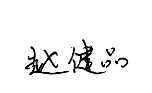 系主任审核签名：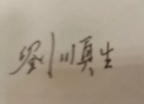 审核时间：2021.2.26           专业毕业要求关联LO11：自主学习LO21：能搜集、获取达到目标所需要的学习资源，实施学习计划、反思学习计划、持续改进，达到学习目标。LO31：语言基础能力LO32：语言学知识LO33：德国国情和文化LO34：商务知识LO35：掌握笔译技巧，具有较熟练运用德语进行口译工作的能力LO41：尽责抗压LO51：协同创新LO61：能够使用适合的工具来搜集信息，并对信息加以分析、鉴别、判断与整合。LO71：信息应用LO81：具备外语表达沟通能力，达到本专业的要求。序号课程预期学习成果课程目标教与学方式评价方式1LO2121.能够自主搜索信息，为己所用，通过各种途径找到对作品的阐释讲授+练习课堂随机抽查2L033了解德国国情与文化讲授+练习课堂测验3LO611.能够自主查阅德语信息，并进行整合讲授+练习课堂随机抽查3LO61序号单元知识点能力要求实践/理论课时数1单元一Barock时期的文学特点，讲解<das Lied>, <Thränen des Vaterlandes>看懂Barock诗歌，学会诗歌的格律、内容和背景0/22单元二Aufklärung时期文学特点，引入Lessing, Kant看懂叙事类作品，有歧义Parabel这种问题为甚，阐释并解读短篇parabel。0/23单元三Sturm und Drang, 引入歌德、席勒，着重讲解<das Mailied>看懂并学会分析Erlebnislyrik0/44单元四Weimarer Klassik，讲解席勒Drama，歌德的Faust了解戏剧概念，学会分析戏剧节选0/45单元五Romantik,讲解Eichendorff, Novalis等代表作浪漫主义诗歌Motiv和Thema分析0/46单元六Realismus，讲解施多姆，冯塔纳代表作现实主义风格的把握0/47单元七自然主义，讲解Hauptmann代表作分秒风格0/28单元八印象主义和象征主义了解里尔克0/29单元九表现主义学会分析Großstadtgedicht0/410单元十东德文学流亡文学的特点0/211单元十一西德文学近现代文学的特点0/212单元十二战后文学Kurzgeschichte的特点与分析0/4总评构成（1+X）评价方式占比1期末考查55%X1课堂测验15%X2学期论文15%X3平时作业15%X4